проект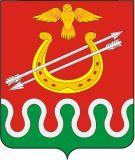 Администрация Боготольского районаКрасноярского краяПОСТАНОВЛЕНИЕг.Боготол «     »           2020 года						                  №              -пО внесении изменений в постановление администрации Боготольского района от 05.09.2013 № 652-п «Об утверждении административного регламента предоставления муниципальной услуги «Прием документов, выдача решений о переводе или об отказе в переводе жилого помещения в нежилое или нежилого помещения в жилое помещение»         В соответствии  Федеральным законом от 27.07.2010 № 210-ФЗ «Об организации предоставления государственных и муниципальных услуг», руководствуясь Уставом Боготольского  района, ПОСТАНОВЛЯЮ:  Внести в постановление от 05.09.2013 № 652-п «Об утверждении административного регламента предоставления муниципальной услуги «Прием документов, выдача решений о переводе или об отказе в переводе жилого помещения в нежилое или нежилого помещения в жилое помещение»  (далее - постановление) следующие изменения:  1.1. Пункт 2.6.2. Раздела II «Стандарт предоставления муниципальной  услуги» дополнить подпунктами следующего содержания: «6. Протокол общего собрания собственников помещений в многоквартирном доме, содержащий решение об их согласии на перевод жилого помещения в нежилое помещение;   7. Согласие каждого собственника всех помещений, примыкающих к переводимому помещению, на перевод жилого помещения в не4) несоответствия проекта переустройства и (или) перепланировки помещения в многоквартирном доме требованиям законодательства.жилое помещение.»;      1.2.  Подпункт 4 пункта 2.8. изложить в новой редакции: «4) несоответствия проекта переустройства и (или) перепланировки помещения в многоквартирном доме требованиям законодательства.»;  1.3. Пункт 5.3 Раздел V. Досудебный (внесудебный) порядок обжалования решений и действий (бездействия) органа, предоставляющего муниципальную  услугу, а также должностных лиц или муниципальных служащих»  дополнить  подпунктами следующего содержания: «9) нарушение срока или порядка выдачи документов по результатам предоставления муниципальной услуги;10) приостановление предоставления муниципальной услуги, если основания приостановления не предусмотрены федеральными законами и принятыми в соответствии с ними иными нормативными правовыми актами Российской Федерации, законами и иными нормативными правовыми актами субъектов Российской Федерации, муниципальными правовыми актами.»2. Постановление подлежит опубликованию в периодическом печатном издании «Официальный вестник Боготольского района» и размещению на Боготольского  района в сети Интернет www. bogotol-r.ru.3. Контроль за исполнением постановления возложить на заместителя главы района по   строительству, архитектуре и жилищно-коммунальному хозяйству Романову Э.Б..4. Постановление вступает в силу после официального опубликования.	Исполняющий полномочия главы Боготольского района                                                    Г.А.Недосекин